Mitmetes aasia riikides (näiteks Jaapan, Hiina, Vietnam) on kombeks tõsta supikauss laualt suule ja sellest “suppi juua” ning teha seda luristades. See näitab lugupidamist pakutava toidu vastu ning kiidab selle valmistajat. Samas näiteks Lõuna-Koeras seda heaks tavaks ei peeta ning see on ka mõnevõrra raskendatud. Mil moel on see Lõuna-Koreas keerulisemaks tehtud?
 Selle 1914. aastal asutatud kooli direktoriteks on olnud teiste seas Voldemar Päts, Voldemar Mellik, Erich Carl Hugo Adamson ning kõige pikaajalisem neist kolmekümneaastase staažiga Jaan Vares. Kool asub hetkel endises Suva sukavabriku hoones. Mis kooliga on tegemist?Mõistetavatel ja mittemõistetavatel põhjustel on viimastel aastatel ka Eesti rahvastiku koosseis oluliselt muutnud. Kui kõige enam on meil eestlaste kõrval esindatud venelasi (üle 300 000), siis ülejäänud rahvused ületavad kokku juba kaugelt 100 000 piiri. Neist kõige enam on Eestis ukrainlasi, kes moodustavad ülejäänud rahvustest umbes poole. Kes on aga neljas enim esindatud rahvus eestlaste, venelaste ja ukrainlaste kõrval?Kui Eestis on olnud juttu sellest, et inimesed teevad raugaks saamiseni tööd, siis on veelgi kõrgema pensionieaga riike. Kusjuures maailma parima pensionisüsteemiga riigis juba räägitakse sellest, et tõsta pensionile mineku iga 68 aasta peale (hetkel 67). Keskmine pension on selles riigis üksiku pensionäri kohta veidi üle 1400 € ja kahekesi elavatel 1800 € paari kohta. Lisaks on ka iga-aastane reisitoetus. Millist riiki peetakse kõige paremaks kohaks maailmas, kus pensionile minna?

a) Norra 	b) USA 	c) Holland 	d) Inglismaa
Allolev on ühe tuntud tervituse ja austusavalduse sümbol, mis võiks meie keelde tõlkides tähendada “Ma kummardan Teile”. Mis sõna sümboliga on tegemist?
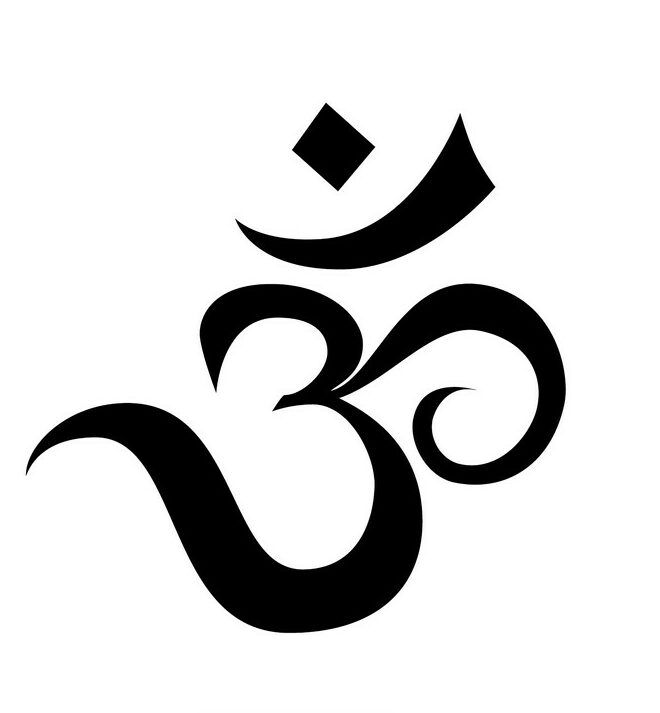 6) Inimkonna harituse üks olulisemaid näitajaid on kindlasti ka kirjaoskus. Eesti ja meie naaberriigid on selle tabeli täielikus tipus ja kirjaoskuse protsent täiskasvanute seas on meil 99,8%. Kui jätta välja puudega inimesed on näiteks Eestis kirjaoskamatuid kõigest ca 500 inimest. Kui kõrge on aga kirjaoskus terves maailmas?

a) 86 %	b) 77%	 	c) 68%		d) 59%

7) Mõned nädalad tagasi sai palju tähelepanu aasta sportlaste valimised, mille puhul nii mõnedki spordispetsialistid, alaliidud ja ka fännid ei olnud sugugi rahul teineteise otsustega. Varasemalt on olnud valimised tihtipeale palju üksmeelsemad ning on olnud aastaid, kus pole olnud mingit kahtlust parimates. Kõige enam parimaks valitu on saanud tiitli koguni üheksal korral. Kes?

8) Kui aasta 2023 oli liikumisaasta ja 2024 kultuuririkkuse aasta, siis 2025. aastal tähistatakse hoopis 500 aasta möödumist ühe väga olulise kultuurilise tähise sünnist. Mis teema-aasta on 2025? Vihjeks niipalju, et kõige esimene teema-aasta 2000/2001 oli sama valdkonnaga lähedalt seotud. 


9) Tegu on ühe Poola kunstniku kujundatud lipuga, mis on siiani mitteametlik. See on kujundatud nelja erineva riigi lipu motiividel ning kasutatud ka kaheksakand mustrit. Selle kasutuselevõttu on Eestis propageerinud kõvasti ajakirjanik Rein Sikk. Kelle lipuks loodetakse saada antud kavandit?


10) Ka toidukultuur on üks suur osa kultuurist ning erinevad retseptid rändavad mööda maailma. Mõned toidud on nii populaarsed, et neid nauditakse kõikjal maailmas. Hetkel peetakse maailma kõige populaarsemaks ja enamivalmistatud toiduks just seda (valmisroaks mitte toiduaineks)? Seda toitu mainiti esmakordselt praeguse nimega juba 997 aastal ning tänapäevane versioon sellest on levinud juba 18. sajandi lõpust. Mis toit?
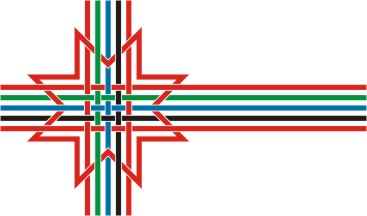 Kui tänapäeval on Eesti hariduses võetud suund sellele, et kogu meie haridussüsteem peaks olema eestikeelne, siis 100 aastat tagasi (aastatel 1920-1940) võisid suuremad vähemusrahvad avada riigi poolt rahastatud koole. Mitmes keeles õpetati sel ajal Valgamaal?4	b)  5	c)  6	d)  7Kuna me oleme ajaloolisel Liivimaal, siis tuleb järgmine küsimus mehe kohta, kes sündis Lapetukme külas ja oli üks meie parimaid liivi keele spetsialiste. Aastaid juhendas ta pedagoogilist praktikat ning käis igal aastal keeleuurimisretkedel liivlaste juures. Avaldas üle 200 uurimuse liivi keelest. Ta koostas ka eesti keele õpiku soomlastele ja "Eesti keele õpiku keskkoolile", millest on ilmunud kümneid kordustrükke. Samuti kirjutas ta eesti keele ja selle õpetamise metoodikast. Oli ka üks Võõrsõnade leksikoni autoritest. Kellest on jutt?Kuna kõige enam on meil eestlaste kõrval esindatud venelasi (üle 300 000), siis on loogiline, et eesti keele järel on meil kõnelejate arvult teisel kohal vene keele rääkijad. Vene Föderatsioonis on loomulikult kõige rohkem vene keele rääkijaid. Mis keele kõnelejad on aga teisel kohal?Mis järvest on jutt? See on põhjakirde-lõunaedela suunas piklik 290,7 ha suuruse veepeegliga järv. Järve pikkus on 3,5 km, laius 1,6 km. Ta on tugeva läbivooluga, temasse suubuvad kolm oja ja hulk kraave, välja voolab üks jõgi. Järvest on maalitud suur hulk pilte, ta on pandud ka paljude laulude sisse.
Aasta kodaniku nimetuse andmise tava algatas endine rahvastikuminister Paul-Eerik Rummo. Välja on antud 21 autasu, neist 3 on saanud mitte-eestlased. Kas mäletate nende nimesid? Esimene asutas Toidupanga, teine on mänginud jalgpalli paljudes riikides, kolmas on meditsiinitegelane.
Ugala teatri sünnipäevaks võib lugeda 5. detsembrit 1920, nimi viitab kahele Eesti muinas-maakonnale – Ugandile ja Sakalale. Vastupidine nimeühendus (Sakandi) ei kõlaks üldse nii hästi. Seda nime soovitas teatrile panna üksValgamaalt pärit Eesti kirjameestest. Kes?Friedrich KuhlbarsAugust GailitErnst Enno
17) Kultuuririkkuse hulka kuulub kahtlemata loodusrikkus. Igal aastal kuulutatakse välja aasta loom, lind, sammal, puu jne. Kes on käesoleva aasta loom, kala ja lind? (2 õiget annavad 1 punkti)

18) Sel alal korraldatakse Saksamaal Euroopa meistrivõistlusi. Eestis on selle ala võistlusi peetud Haanja vallas Plaani külas jaanipäeva paiku. Üks kõvemaid tegijaid on poliitik Ülo Tulik, kes 2009. aastal sai teise koha, 2010. aastal oli aga võidumees. Mis spordialaga on tegemist? Palun võimalikult täpset vastust. 


19) Seda lippu peab omaks rahvas, kelle asuala piirneb läänes Narva jõega, loodes Narva, Lauga ja Koporje lahega, mille vahel asetsevad Kurkula ja Soikkola poolsaar. Põhjas on ajalooline piir Karjala (ja Soomega) mööda Sestra jõgi (soome keeles Rajajoki 'piirijõgi' või Siestarjoki). Kirdes on piir Neeva laht ja Laadoga järv. Idapiir on Laadoga järve suubuv Lava jõgi. Lõunapiir kulgeb Narva jõe lisajõgedest Pljussast ja Petäjoest ida suunas. Selle imelise maa õhtutest on kirjutanud Veljo Tormis terve laulutsükli. Mis rahvas?


20) Eesti Üliõpilaste selts kavatses rajada oma muuseumi. Lõpuks kasvas sellest välja midagi palju suuremat – Eesti Rahva Muuseum. Mis olid aga kolm esimest eset, mis tulevase muuseumi fondi jõudsid?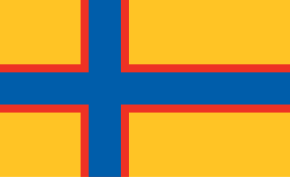 supikulp, viisud ja piipmärss, sirp ja õllekannpiip, külimit ja vööMe oleme uhked oma rahvussümbolite üle . Üheks selliseks on ka rahvuslill – rukkilill. Ka meie naabritel lätlastel ja soomlastel on olemas oma rahvuslill. Mis on lätlaste ja soomlaste rahvuslilleks? (2 lille)Lahutamatu osa Eesi kultuuris on ka mustlastel, kes on asustanud Eestimaad juba mitmeid sajandeid. Tänapäeval on mustlaste keskuseks Eestis kujunenud Valga. Mustlased Eestis jagunevad eesti-, läti-, ja venemustlasteks. Esimese vabariigi ajal oli eestimustlaste keskus ….. Kus asus esimese vabariigi ajal eestimustlaste keskus?Kõik mäletavad kindlasti Vanamehe filmi. Kuigi filmi loojad on inspiratsiooni saanud populaarsest viinasordist, siis muudetud nimi teisi peale vanamehe ilmselt jooma ei kutsu. Mis marki viina jõi Vanamees?Kellele pühendatud päeva tähistatakse eesti rahvakalendris 25. märtsil, 2. juulil, 15. augustil, 8. septembril?Aastal 2022 kõrvaldati lõpuks Soomes, Kotka linnas Lenini kuju. Selle kuju kinkis Kotkale tema sõpruslinn 1979. aastal. Kotka sai 1955.a. küsitava linna esimeseks sõpruslinnaks. Aastatel 1969 – 1999 korraldasid linnad vastastikuseid sõpruspäevi. Mis linnast on jutt?Sakala on ühe versiooni järgi oma nime saanud sõnast “sakkima”. See võib olla tülikas töö, kui selleks puuduvad vajalik tehnika ja teadmised. Näiteks tänapäeval saab seda tööd teha 21-tonnise roomikekskavaatoriga, mis on varustatud spetsiaalse tööriistaga. Vanasti kasutati selleks ka tali abi, kuid tihti siiski ainult rammumeeste abi, kes olid varustatud kangide, kirveste, köite ja muu sellisega. Mida tähendab siis sõna “sakkima”?Selle laulu esimene versioon pärineb aastast 1914 ja räägib 17. sajandil sõdadega Ukrainale kaasnenud traagilistest sündmustest. Selle autoriks on luuletaja ja lavastaja Stepan Tšarnetskõi. Eestikeelse versiooni sõnade autor on Leelo Tungal. Mis pealkirja kannab see eriti viimase ajal üle maailma tuntuks saanud laul?Mida on rahvakeeli nimetatud muuhulgas ka: roba, räävevetis, ree rasv, mült, pärts, virk, kidu jne?Kartulijooks, kõrvitsatõste, kapsatõuge, porgandivise, sibulasurumine, küüslaugupressimine, peediheide, kaalikahüpe, tomativise, kurgijooks.Kus on olnud võimalust sellist toredat kümnevõistlust proovida?Varem vaid ema õde ja venda tähistanud tädi ja onu on kaasaegses keeles üle võtnud ka varem erinevalt nimetatud isa õe ja venna nimetused. Isa venda kutsutakse lelleks. Aga kuidas kutsutakse isa õde?